ROTINA SEMANAL DO TRABALHO PEDAGÓGICO - Atividades Remotas-Data: 21/02 a 25/02 de 2021Turma:Etapa 1-A         Prof.Guterman Willian Machado E.E.E.I. “Emily de Oliveira Silva”Não se esqueçam de registrar as atividades com fotos ou vídeos e enviar para o professor. 3° ROTINASEGUNDA-FEIRA 21TERÇA-FEIRA 22QUARTA-FEIRA 23QUINTA-FEIRA 24SEXTA-FEIRA 25HORA DA LEITURA: A VACA QUE BOTOU UM OVO.(O LIVRO SERÁ ENCAMINHADO EM PDF PELO GRUPO DO WHATSAPP).SD: IDENTIDADE- MINHA CASA.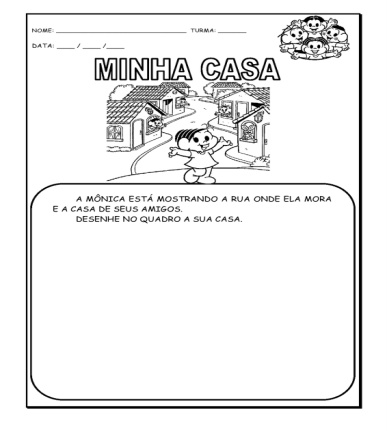 BRINCADEIRA: BOLHAS DE SABÃO.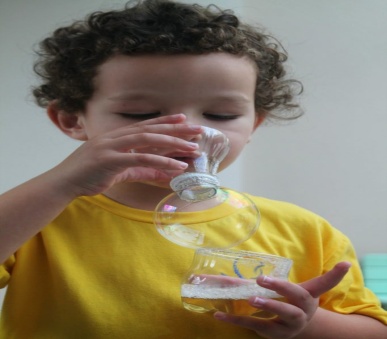 MATERIAIS: 1GARRAFA PET DE 600ML, ÁGUA E DETERGENTE. COMO FAZER O BRINQUEDO:CORTE A GARRAFA , USE A PARTE DE BAIXO PARA DEPOSITAR A ÁGUA E O DETERGENTE, O BICO PARA FAZER AS BOLHAS. BOA DIVERSÃO!HORA DA LEITURA: O HOMEM QUE AMAVA CAIXAS . (O LIVRO SERÁ ENCAMINHADO EM PDF PELO GRUPO DO WHATSAPP).SD: IDENTIDADE – PINTE AS LETRAS DE SEU NOME. AGORA ESCREVA SEU NOME.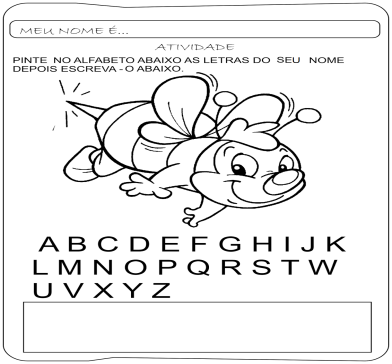 BRINCADEIRA: BÓIA E AFUNDA.MATERIAIS:BACIA COM ÁGUAOBJETOS DE DIVERSOS FORMATOS E TAMANHOS.  - ESTA ATIVIDADE TEM O OBJETIVO DE DESENVOLVER O RACIOCÍNIO E A PERCEPÇÃO.ESTAMOS PASSANDO UMA FASE DE CALOR MUITO GRANDE, NÈ? QUE FAZER UMA BRINCADEIRA “REFRESCANTE”?BASTA COLOCAR UMA BACIA COM ÁGUA NO CHÃO E DENTRO DELA COLOCAR UM OBJETO, POR VEZ, PARA QUE SUA CRIANÇA TENTE ADVINHAR SE ELE BÓIA OU AFUNDA. DEIXE QUE SUA CRIANÇA EXPLORE-O E TENTE ADVINHAR.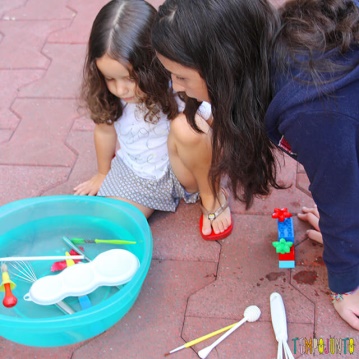 AVALIAÇÃO DIAGNÓSTICAHORA DA LEITURA: AS PEQUENAS ALEGRIAS.(O LIVRO SERÁ ENCAMINHADO EM PDF PELO GRUPO DO WHATSAPP)SD:IDENTIDADE: MEUS BRINQUEDOS. DESENHE NO QUADRO ABAIXO SEU BRINQUEDO PREFERIDO.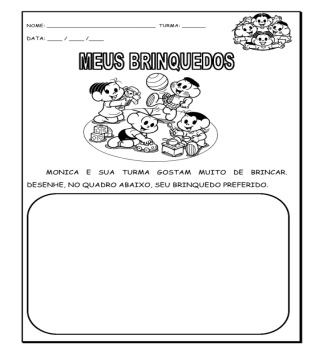 BRINCADEIRA: ESCONDE , ESCONDE.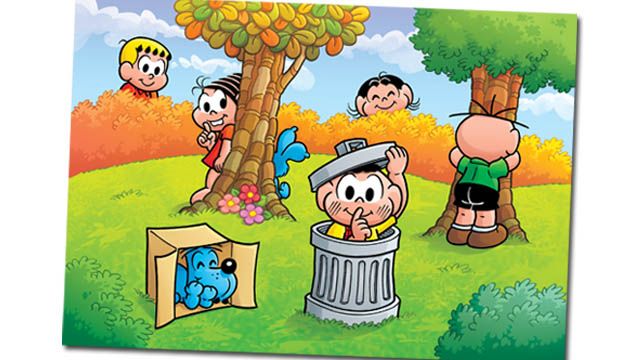 Aula de ARTE (ProfªSandra)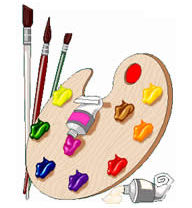 AVALIAÇÃO DIAGNÓSTICAHORA DA LEITURA: A GALINHA FOFOQUEIRA.(O LIVRO SERÁ ENCAMINHADO EM PDF PELO GRUPO DO WHATSAPP)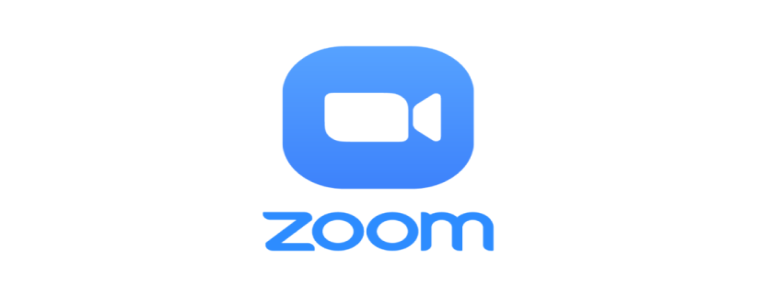 AULA ON-LINE APP ZOOM(O PROFESSOR IRÁ ENVIAR O LINK NO GRUPO PARA PARTICIPAREM DA AULA).CONTAÇÃO DE HISTÓRIA:O URSO POLAR APRENDE A NADAR.Aula de ED. FÍSICA (Prof.ªGleysse e Fabrício)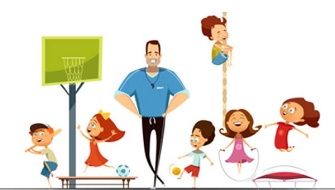 AVALIAÇÃO DIAGNÓSTICAHORA DA LEITURA: ESCUDO PROTETOR CONTRA O REI VIRUS.(O LIVRO SERÁ ENCAMINHADO EM PDF PELO GRUPO DO WHATSAPP)SD: CORONAVIRUS- PARA QUE O CORONAVÍRUS VÁ EMBORA, DESENHE GOTAS DE ÁGUA (PODE SER COMO BOLINHAS) DA TORNEIRA ATÉ CHEGAR  NAS MÃOZINHAS.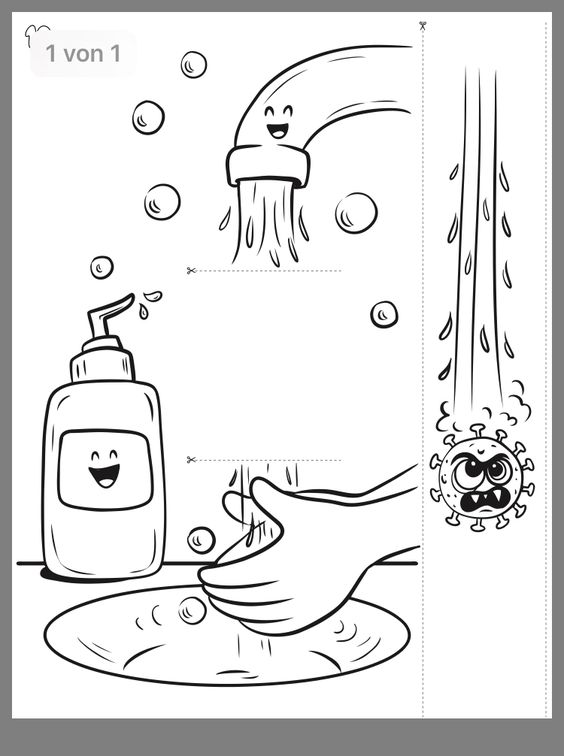 DIA DO BRINQUEDO LIVRE:- DEIXE SUA CRIANÇA ESCOLHER UM BRINQUEDO PARA BRINCAR À VONTADE POR UM TEMPINHO, EXPLORANDO-O LIVREMENTE. SE POSSÍVEL, BRINQUE COM ELA. ESSA INTERAÇÃO É FUNDAMENTAL.